          Tu  -  TERZA UNIVERSITÀ -  2023/24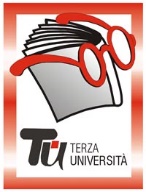                                                                 Provincia - SECONDA FASECASAZZAReferenti: Elide Longa e Lorenza Meni    Iscrizioni e informazioni: Associazione Il Melograno APS, via Nazionale 90    Informazioni: Biblioteca Comunale, presso il MunicipioN.B. I costi indicati sono previsti per minimo 30 partecipanti; se il numero dei partecipanti fosse inferiore a 30 il costo potrà subire un ricalcoloCalendario Modulo  n°111L’ARTE DEL VIVERE – IL DECAMERON DI GIOVANNI BOCCACCIODocenteGabriele LaterzaGiornoLunedì Orario15.00-17.15PeriodoDal 4 dicembre 2023 al 5 febbraio 2024 (8 incontri, € 32,00)SedeSala Consiliare, piazza della PieveArgomentoLETTERATURAPresentazioneÈ con la propria intelligenza e le proprie doti di misura, raffinatezza e sensibilità che l’uomo raccontato nelle novelle di Boccaccio può realizzare “l’arte del vivere”, affermando così se stesso e facendo fronte alla disgregazione sociale che la grave pestilenza del 1348 portò con sé. Il corso propone la rilettura di alcune novelle del Decameron, a sette secoli dalla composizione del capolavoro di Giovanni Boccaccio: per riflettere sui sentimenti perenni dell’animo umano, ma anche sulla particolare disgregazione sociale della nostra epoca. Durante il corso verrà utilizzato il seguente libro, che si consiglia di procurare:Aldo Busi riscrive Il Decamerone di Giovanni Boccaccio, RizzoliTutor104.12.2023Il senso di leggere o rileggere il DecameronChichibio e la gru VI, 4Boccaccio, scrittore medievale: 1- l’Alto Medioevo211.12.2023Guido Cavalcanti VI, 9 Boccaccio, scrittore medievale: 2- il Basso Medioevo318.12.2023Cisti fornaio, VI, 2Frate Cipolla VI, 10Giovanni Boccaccio: la vita e le opere giovanili408.01.2024Il Decameron e la nascita della novella occidentale(La matrona di Efeso, dal Satyricon di Petronio)Il Novellino: Il vescovo Aldobrandino; Il re, suo figlio e le donne; NarcisoSer Ciappelletto I,1515.01.2024 La cornice, i temi, la donnaLa lingua, realismo e visione laica della vita; la fortunaNastagio degli Onesti V, 8Federigo degli Alberighi V, 9Andreuccio da Perugia II, 5622.01.2024 Dante, Inferno, V729.01.2024Lisabetta da Messina IV, 5 Peronella VII, 2 Ferondo III, 8Frate Puccio III, 4Lettura di novelle originali805.02.2024Calandrino e l’elitropia VIII, 3Calandrino e il porco imbolato VIII, 6Masetto da Lamporecchio III, 1La badessa e le brache del prete IX, 2